الجمهوريّة الجزائريّة الدّيمقراطيّة الشّعبيّة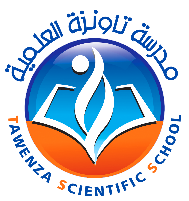   الأستاذ: حمزة عبد الجليل بن إبراهيم خرفي     	                              المدّة: ساعة ربيع الأنور 1440هـ/ ديسمبر2019مالإجابة النموذجية للتّقييم الفصلي الأوّل في مادّة التّربيّة الإسلاميّةالمستوى: الأولى من التّعليم المتوسّط       الجزء الأول (12ن)الوضعية الأولى: (6ن) أكمل قوله تعالى مضبوطا بالشكل التام:                                                                                                 (4ن)قال الله تعالى: “والسماء ذَاتِ الرَّجْعِ (11) والأرض ذات الصدع (12) إنه لقول فصل (13) وما هو بالهزل (14) إنهم يكيدون كيدا (15) وأكيد كيدا (16) فمهل الكافرين أَمْهِلْهُمْ رُوَيْدا (17)"  أجب بـ : (صحيح) أو (خطأ)                                                                                                                (2ن)سورة الطارق نزلت في المدينة المنورة. (خطأ)ذات الرجع: أي ذات المطر لرجوعه كل حين. (صحيح)الصلب: هو عظام الصدر. (خطأ)الترائب: هو فقرات ظهر الانسان. (خطأ)الوضعية الأولى: (6ن)تعريف القرآن الكريم.                                                                                                                    (2ن)لغة: لفظ القرآن مشتق من قرأ فيقال: قرأت الكتاب قراءة وقرآنا.شرعا: هو كلام الله المعجز المنزل على سيدنا محمد صلى الله عليه وسلم بواسطة جبريل عليه السلام بلسان عربي مبين المتعبد بتلاوته المنقول إلينا بالتواتر المكتوب في المصاحف.ذكر أربعة خصائص للقرآن الكريم.                                                                                                    (2ن)شمول أحكام القرآن الكريم لكل نواحي حياتنا.يتميز بصلاحية أحكامه لكل زمان ومكان.نزوله مفرقا في ثلاث وعشرين سنة، حتى يسهل حفظه وفهمه.يتميز بإعجازه في كافة المجالات.أتأدب مع القرآن الكريم ب: (ذكر أربعة منها)                                                                                    (2ن)الطهارة.   – الإستعاذة بالله من الشيطان الرجيم.البسملة   - ترتيل القرآن مع تدبره      الجزء الثاني: (8ن) الوضعية الإدماجية: السياق: "الإيمان بالله هو التصديق الجازم بوجود الله تعالى وبأنه رب كل شيء، وأنه الخالق وحده وأنه يستحق العبادة وحده لا شريك له، وأنه سبحانه متصف بصفات الكمال"            التعليمة: انطلاقا من التعريف المقدم أعلاه أكتب فقرة لا تتعدى عشرة أسطر تبين فيها أهمية الايمان بالله تعالى أثر الايمان على سلوكي مستدلا ذلك بما تحفظه من القرآن والسنة.            الجواب: تبيين أهمية الايمان بالله تعالى.أثر الأيمان على سلوكي.مع الله.مع نفسي.مع الناس: بطهارة القلب وحسن الخلق.                                    لكم منّي خالص الدّعوات بالنّجاح والتّوفيق إن شاء الله